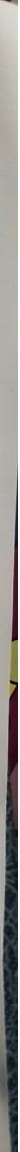 KENDRIYA VIDYALAYA PALUWAS, BHlWANI ADMISSION  NOTICE 2022-23DETAILS OF VACANCIES FOR ADMISSION 2022-23All the stakeholders are hereby informed that KV Paluwas has following tentative vacant seats as on 07.04.2022 in the classes mentioned below.For classes 2nd onwards offline registration will start from 08/04/2022 to 16/04/2022. All parents can collect registration form from gate (security guard room) of Kendriya Vidyalaya Paluwas.*	DECLARATION	OF PROVISIONAL	LIST	OF	CLASS	-2nd ONWARDS-21/04/2022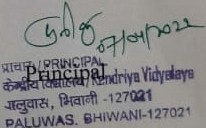 1/C Adm.Ro..	l<'"lr	.("I J<viV\V'rY- cJYLIST OF DOCUMENTS TO BE ATTACHED WITH ADMISSION FORMRegistration Form.One photogra phDate of Birth (DOB) certificateResidence	Proof	(latest	Electricity	Bill/Aad har card/voter  card)S' . Identity proof of parents.Caste Certificate of child. ( SC I ST I OBC ) 7 .Aadhar Card of child.Under taking of dista nce applicati on.Service certificate & salary slip for (Cat I , II ,Ill ,& IV ) candidates.Sr.	ClassSr.	ClassNo. of seats available foradmissionMode of Adn1issionNo.No. of seats available foradmissionMode of Adn1issionl.Class206Offiine2.Class304Offiine3.Class408Online4ClassS05Offiine5Class604Offline6Class703Ot"fline